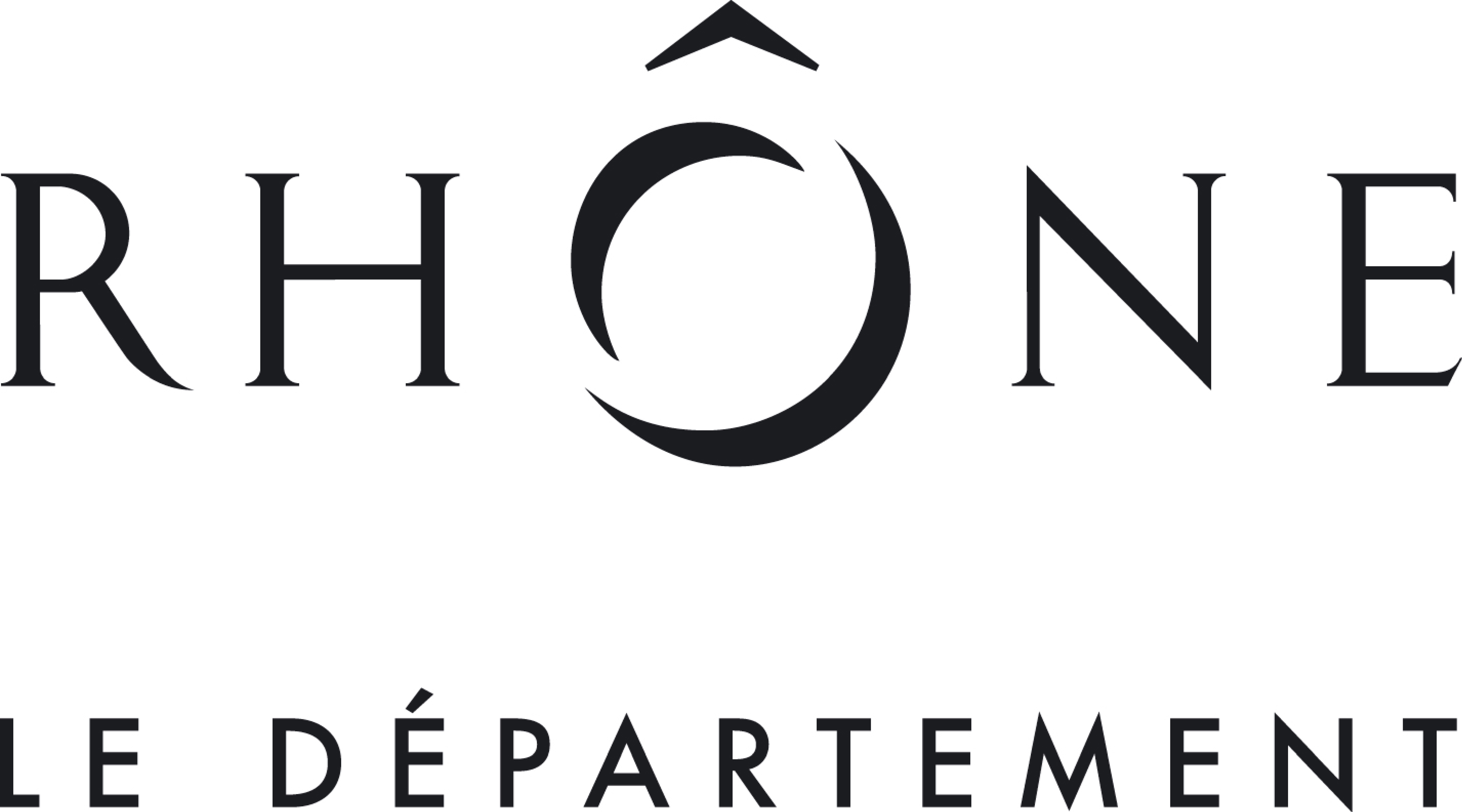 FICHE DE TRANSMISSION pour IM et ITTITT de :CLI N°8  Date de transmission :21-03-2014ANNEXE 5ORGANISME : OPE                                                        Date de désignation :   01-11-2012Nom du référent : Yves PIOT (Référent RSA)                                                                                                                                                              ORGANISME : OPE                                                        Date de désignation :   01-11-2012Nom du référent : Yves PIOT (Référent RSA)                                                                                                                                                              ORGANISME : OPE                                                        Date de désignation :   01-11-2012Nom du référent : Yves PIOT (Référent RSA)                                                                                                                                                              BÉNÉFICIAIRE :   Madame  Ouafa   FELLAHI Date de naissance :  06-03-1986     Situation matrimoniale : Nb d’enfants à charge :              BÉNÉFICIAIRE :   Madame  Ouafa   FELLAHI Date de naissance :  06-03-1986     Situation matrimoniale : Nb d’enfants à charge :              BÉNÉFICIAIRE :   Madame  Ouafa   FELLAHI Date de naissance :  06-03-1986     Situation matrimoniale : Nb d’enfants à charge :                Adresse :   47 rue anatole france  69120  VAUX EN VELINTéléphone :    06 22 73 11 16Bénéficiaire du RSA depuis :                                             N° CAF ou MSA : 4010502  Adresse :   47 rue anatole france  69120  VAUX EN VELINTéléphone :    06 22 73 11 16Bénéficiaire du RSA depuis :                                             N° CAF ou MSA : 4010502  Adresse :   47 rue anatole france  69120  VAUX EN VELINTéléphone :    06 22 73 11 16Bénéficiaire du RSA depuis :                                             N° CAF ou MSA : 4010502Pôle Emploi :      Inscrit   X          Pas inscrit   O          N° identifiant : Contrat d’engagements validé du 01-11-2012 au 31-03-2014.Joindre la copie du dernier CE                          Pôle Emploi :      Inscrit   X          Pas inscrit   O          N° identifiant : Contrat d’engagements validé du 01-11-2012 au 31-03-2014.Joindre la copie du dernier CE                          Pôle Emploi :      Inscrit   X          Pas inscrit   O          N° identifiant : Contrat d’engagements validé du 01-11-2012 au 31-03-2014.Joindre la copie du dernier CE                          MOTIF du passage en ITT ou en IM : Présentation des faitsNous faisons une demande de passage en instance de médiation car Mme FELLAHI ne respecte pas les rendez-vous auxquels nous la convoquons. Pour information, elle ne bénéficie plus du RSA depuis deux mois.BILAN DE L’ACCOMPAGNEMENT : Analyse, Fonds d’aide mobilisés (APRE, FAI/FAL,…)Proposition argumentée : Cadre réservé au Département :                                     Date :Réorientation : O         Fin de mission :   O        Instance de médiation : O         Autres : ………………… OOrganisme vers lequel le bénéficiaire est orienté :   Pour la Présidente du Conseil Général et par délégation : Nom et qualité du signataire :   